ПРАВИТЕЛЬСТВО КРАСНОЯРСКОГО КРАЯПОСТАНОВЛЕНИЕот 5 мая 2023 г. N 352-пОБ УТВЕРЖДЕНИИ РАСПРЕДЕЛЕНИЯ СУБСИДИЙ БЮДЖЕТАМ МУНИЦИПАЛЬНЫХОБРАЗОВАНИЙ КРАСНОЯРСКОГО КРАЯ НА МЕРОПРИЯТИЯ ПО РАЗВИТИЮДОБРОВОЛЬНОЙ ПОЖАРНОЙ ОХРАНЫ НА 2023 ГОДВ соответствии со статьей 139 Бюджетного кодекса Российской Федерации, статьей 103 Устава Красноярского края, Постановлением Правительства Красноярского края от 30.09.2013 N 515-п "Об утверждении государственной программы Красноярского края "Защита от чрезвычайных ситуаций природного и техногенного характера и обеспечение безопасности населения", Постановлением Правительства Красноярского края от 23.12.2019 N 737-п "Об утверждении Порядка предоставления и распределения субсидий бюджетам муниципальных образований Красноярского края на мероприятия по развитию добровольной пожарной охраны", учитывая протокол заседания комиссии по подготовке предложений о распределении субсидий бюджетам муниципальных образований Красноярского края на мероприятия по развитию добровольной пожарной охраны от 31.03.2023 N 1, постановляю:1. Утвердить распределение субсидий бюджетам муниципальных образований Красноярского края на мероприятия по развитию добровольной пожарной охраны на 2023 год на развитие и укрепление материально-технической базы общественных объединений пожарной охраны на территории муниципальных образований согласно приложению N 1.2. Утвердить распределение субсидий бюджетам муниципальных образований Красноярского края на мероприятия по развитию добровольной пожарной охраны на 2023 год на осуществление строительства, капитального ремонта, текущего ремонта зданий (помещений), находящихся в муниципальной собственности, необходимых для осуществления деятельности общественных объединений пожарной охраны на территории муниципальных образований, согласно приложению N 2.3. Утвердить распределение субсидий бюджетам муниципальных образований Красноярского края на мероприятия по развитию добровольной пожарной охраны на 2023 год на возведение сборно-разборного здания (сооружения), необходимого для осуществления деятельности общественных объединений пожарной охраны на территории муниципального образования, согласно приложению N 3.4. Опубликовать Постановление на "Официальном интернет-портале правовой информации Красноярского края" (www.zakon.krskstate.ru).5. Постановление вступает в силу в день, следующий за днем его официального опубликования.Исполняющий обязанностипредседателя Правительства краяС.В.ВЕРЕЩАГИНПриложение N 1к ПостановлениюПравительства Красноярского краяот 5 мая 2023 г. N 352-пРАСПРЕДЕЛЕНИЕ СУБСИДИЙ БЮДЖЕТАМ МУНИЦИПАЛЬНЫХ ОБРАЗОВАНИЙКРАСНОЯРСКОГО КРАЯ НА МЕРОПРИЯТИЯ ПО РАЗВИТИЮ ДОБРОВОЛЬНОЙПОЖАРНОЙ ОХРАНЫ НА 2023 ГОД НА РАЗВИТИЕ И УКРЕПЛЕНИЕМАТЕРИАЛЬНО-ТЕХНИЧЕСКОЙ БАЗЫ ОБЩЕСТВЕННЫХ ОБЪЕДИНЕНИЙПОЖАРНОЙ ОХРАНЫ НА ТЕРРИТОРИИ МУНИЦИПАЛЬНЫХ ОБРАЗОВАНИЙ(рублей)Приложение N 2к ПостановлениюПравительства Красноярского краяот 5 мая 2023 г. N 352-пРАСПРЕДЕЛЕНИЕ СУБСИДИЙ БЮДЖЕТАМ МУНИЦИПАЛЬНЫХ ОБРАЗОВАНИЙКРАСНОЯРСКОГО КРАЯ НА МЕРОПРИЯТИЯ ПО РАЗВИТИЮ ДОБРОВОЛЬНОЙПОЖАРНОЙ ОХРАНЫ НА 2023 ГОД НА ОСУЩЕСТВЛЕНИЕ СТРОИТЕЛЬСТВА,КАПИТАЛЬНОГО РЕМОНТА, ТЕКУЩЕГО РЕМОНТА ЗДАНИЙ (ПОМЕЩЕНИЙ),НАХОДЯЩИХСЯ В МУНИЦИПАЛЬНОЙ СОБСТВЕННОСТИ, НЕОБХОДИМЫХДЛЯ ОСУЩЕСТВЛЕНИЯ ДЕЯТЕЛЬНОСТИ ОБЩЕСТВЕННЫХ ОБЪЕДИНЕНИЙПОЖАРНОЙ ОХРАНЫ НА ТЕРРИТОРИИ МУНИЦИПАЛЬНЫХ ОБРАЗОВАНИЙ(рублей)Приложение N 3к ПостановлениюПравительства Красноярского краяот 5 мая 2023 г. N 352-пРАСПРЕДЕЛЕНИЕ СУБСИДИЙ БЮДЖЕТАМ МУНИЦИПАЛЬНЫХ ОБРАЗОВАНИЙКРАСНОЯРСКОГО КРАЯ НА МЕРОПРИЯТИЯ ПО РАЗВИТИЮ ДОБРОВОЛЬНОЙПОЖАРНОЙ ОХРАНЫ НА 2023 ГОД НА ВОЗВЕДЕНИЕ СБОРНО-РАЗБОРНОГОЗДАНИЯ (СООРУЖЕНИЯ), НЕОБХОДИМОГО ДЛЯ ОСУЩЕСТВЛЕНИЯДЕЯТЕЛЬНОСТИ ОБЩЕСТВЕННЫХ ОБЪЕДИНЕНИЙ ПОЖАРНОЙ ОХРАНЫНА ТЕРРИТОРИИ МУНИЦИПАЛЬНОГО ОБРАЗОВАНИЯ(рублей)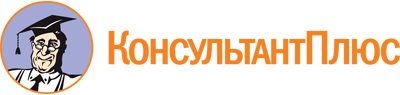 Постановление Правительства Красноярского края от 05.05.2023 N 352-п
"Об утверждении распределения субсидий бюджетам муниципальных образований Красноярского края на мероприятия по развитию добровольной пожарной охраны на 2023 год"Документ предоставлен КонсультантПлюс

www.consultant.ru

Дата сохранения: 24.06.2023
 N п/пНаименование муниципального образования Красноярского краяОбъем субсидии1231Амыльский сельсовет Каратузского района690900,002Анашенский сельсовет Новоселовского района632616,003Борский сельсовет Сухобузимского района457500,004Городищенский сельсовет Енисейского района262000,005город Минусинск575114,006Каратузский сельсовет Каратузского района386437,007Критовский сельсовет Боготольского района539369,008Лугавский сельсовет Минусинского района102529,009Мининский сельсовет Емельяновского района556480,0010Нахвальский сельсовет Сухобузимского района111800,0011поселок Нидым Эвенкийского муниципального района537837,0012Новокамалинский сельсовет Рыбинского района60000,0013Новосолянский сельсовет Рыбинского района210589,0014Новотроицкий сельсовет Минусинского района92650,0015Орешенский сельсовет Манского района601140,0016поселок Ошарово Эвенкийского муниципального района360115,0017Павловский сельсовет Назаровского района98028,0018сельсовет Памяти 13 Борцов Емельяновского района70000,0019Покровский сельсовет Абанского района350000,0020Прихолмский сельсовет Минусинского района31013,0021Светлолобовский сельсовет Новоселовского района501090,0022Субботинский сельсовет Шушенского района295000,0023поселок Суломай Эвенкийского муниципального района608926,0024Сухобузимский сельсовет Сухобузимского района416250,0025Талажанский сельсовет Казачинского района188350,0026Уральский сельсовет Рыбинского района48600,0027Частоостровский сельсовет Емельяновского района281767,00Итого9066100,00N п/пНаименование муниципального образования Красноярского краяОбъем субсидии1231Большесырский сельсовет Балахтинского района827011,002Вороковский сельсовет Казачинского района1293580,003Каратузский сельсовет Каратузского района1530149,004Сельское поселение Караул Таймырского Долгано-Ненецкого муниципального района300653,005Налобинский сельсовет Рыбинского района476000,006Огурский сельсовет Балахтинского района1046178,007Покровский сельсовет Абанского района1400000,008Таятский сельсовет Каратузского района671906,009Успенский сельсовет Рыбинского района430000,0010Усть-Каначульский сельсовет Ирбейского района246980,00Итого8222457,00N п/пНаименование муниципального образования Красноярского краяОбъем субсидии1231Авдинский сельсовет Уярского района3049600,002Городищенский сельсовет Енисейского района4000000,003Курежский сельсовет Идринского района3496261,004Новоуспенский сельсовет Абанского района2100000,005Новочернореченский сельсовет Козульского района3500000,006Сивохинский сельсовет Тасеевского района3146500,007Чулымский сельсовет Новоселовского района3419082,00Итого22711443,00